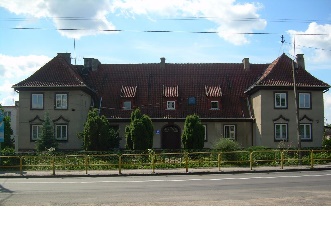                       Szkoła Podstawowa w Marcinkowie                                                                        Marcinkowo 27,11-700 Mrągowo, tel. (089)741-87-83, e-mail: marcinkowo@op.plSZKOLNY ZESTAWPROGRAMÓW NAUCZANIA I PODRĘCZNIKÓWSZKOŁA PODSTAWOWA W MARCINKOWIErok szkolny 2022/2023SZKOLNY ZESTAW PROGRAMÓW NAUCZANIA, PODRĘCZNIKÓW I MATERIAŁÓW EDUKACYJNYCH ORAZ MATERIAŁÓW ĆWICZENIOWYCHrok szkolny 2022/2023\SZKOLNY ZESTAW PROGRAMÓW NAUCZANIA, PODRĘCZNIKÓW I MATERIAŁÓW EDUKACYJNYCH ORAZ MATERIAŁÓW ĆWICZENIOWYCHrok szkolny 2022/2023SZKOLNY ZESTAW PROGRAMÓW NAUCZANIA, PODRĘCZNIKÓW I MATERIAŁÓW EDUKACYJNYCH ORAZ MATERIAŁÓW ĆWICZENIOWYCHrok szkolny 2022/2023SZKOLNY ZESTAW PROGRAMÓW NAUCZANIA, PODRĘCZNIKÓW I MATERIAŁÓW EDUKACYJNYCH ORAZ MATERIAŁÓW ĆWICZENIOWYCHrok szkolny 2022/2023SZKOLNY ZESTAW PROGRAMÓW NAUCZANIA, PODRĘCZNIKÓW I MATERIAŁÓW EDUKACYJNYCH ORAZ MATERIAŁÓW ĆWICZENIOWYCHrok szkolny 2022/2023SZKOLNY ZESTAW PROGRAMÓW NAUCZANIA, PODRĘCZNIKÓW I MATERIAŁÓW EDUKACYJNYCH ORAZ MATERIAŁÓW ĆWICZENIOWYCHrok szkolny 2022/2023SZKOLNY ZESTAW PROGRAMÓW NAUCZANIA, PODRĘCZNIKÓW I MATERIAŁÓW EDUKACYJNYCH ORAZ MATERIAŁÓW ĆWICZENIOWYCHrok szkolny 2022/2023SZKOLNY ZESTAW PROGRAMÓW NAUCZANIA, PODRĘCZNIKÓW I MATERIAŁÓW EDUKACYJNYCH ORAZ MATERIAŁÓW ĆWICZENIOWYCHrok szkolny 2022/2023SZKOLNY ZESTAW PROGRAMÓW NAUCZANIA, PODRĘCZNIKÓW I MATERIAŁÓW EDUKACYJNYCH ORAZ MATERIAŁÓW ĆWICZENIOWYCHrok szkolny 2022/2023SZKOLNY ZESTAW PROGRAMÓW NAUCZANIA, PODRĘCZNIKÓW I MATERIAŁÓW EDUKACYJNYCH ORAZ MATERIAŁÓW ĆWICZENIOWYCHrok szkolny 2022/2023SZKOLNY ZESTAW PROGRAMÓW NAUCZANIA, PODRĘCZNIKÓW I MATERIAŁÓW EDUKACYJNYCH ORAZ MATERIAŁÓW ĆWICZENIOWYCHrok szkolny 2022/2023Lp.Klasa PrzedmiotTytuł programu Wydawnictwo Numer dopuszczeniaAutorzy programu Tytuł podręcznikaWydawnictwo Numer dopuszczeniaAutorzy podręcznikaNauczyciel realizujący 1.0POddział przedszkolny 3-4 latkiDrużyna marzeńWyd. WSiP1/2021Jolanta WasilewskaDrużyna marzeńWyd. WSiPBeata Gawrońska,
Emilia  Raczek.Bożena LemańskaAnna Pieszko2.0Pj. angielskiPROGRAM NAUCZANIAJĘZYKA ANGIELSKIEGO W PRZEDSZKOLUzgodny zPodst. Program.wych. przedszk. dla przedszkoli oraz innych form wych.przedszkolnegoMacmillanMagdalena Appel Joanna Zarańska Ewa PiotrowskaLidia DogielLp.Klasa PrzedmiotTytuł programu Wydawnictwo Numer dopuszczeniaAutorzy programu Tytuł podręcznikaWydawnictwo Numer dopuszczeniaAutorzy podręcznikaNauczyciel realizujący1.0POddział przedszkolny 5-6-latkiDrużyna marzeńWyd. WSiP 1/2021Jolanta WasilewskaDrużyna marzeńWyd. WSiPPraca zbiorowaPaulina Bałdyga2.0Preligia Program nauczania religiirzymskokatolickiejw  przedszkolach i szkołach,  Edycja Św. Pawła1/2020Komisja WychowaniaKatolickiegoKonferencjiEpiskopatu Polski„Z Panem Jezusem”. Podręcznik Archidiecezji Warmińskiej.AZ–03–03/20–WA–5/20Beata ŚmigieraBarbara Deptuła3.0Pj. angielskiPROGRAM NAUCZANIAJĘZYKA ANGIELSKIEGO W PRZEDSZKOLUzgodny zPodst. Program. Wych.  Przedszk. dla przedszkoli oraz innych form wychowania przedszkolnegoMacmillan5/2017Magdalena Appel Joanna Zarańska Ewa PiotrowskaLidia DogielLp.Klasa PrzedmiotTytuł programu Wydawnictwo Numer dopuszczeniaAutorzy programu Tytuł podręcznikaWydawnictwo Numer dopuszczeniaAutorzy podręcznikaNauczyciel realizujący1.0POddział przedszkolny 6-latkiDrużyna marzeńWyd. WSiP 1/2021Jolanta WasilewskaDrużyna marzeńWyd. WSiP Praca zbiorowaEwa Sańko2.0Preligia Program nauczania religiirzymskokatolickiejw  przedszkolach i szkołach,  Edycja Św. Pawła1/2020Komisja WychowaniaKatolickiegoKonferencjiEpiskopatu Polski„Z Panem Jezusem”. Podręcznik Archidiecezji Warmińskiej.AZ–03–03/20–WA–5/20Beata ŚmigieraBarbara Deptuła3.0Pj. angielskiPROGRAM NAUCZANIAJĘZYKA ANGIELSKIEGO W PRZEDSZKOLUzgodny zPodst. Program. Wych. Przedszk. dla przedszkoli oraz innych form wychowania przedszkolnegoMacmillan5/2017Magdalena Appel Joanna Zarańska Ewa PiotrowskaMacmllan Bugs Team StarterCarol Read, Ana Soberon, Magdalena KondroLidia DogielLp.Klasa PrzedmiotTytuł programu Wydawnictwo Numer dopuszczeniaAutorzy programu Tytuł podręcznika/ćwiczeńWydawnictwo Numer dopuszczeniaAutorzy podręcznikaNauczyciel realizujący1.I edukacja wczesnoszkolna„Gra w kolory”Program nauczania edukacji wczesnoszkolnej klasy  1-3 Juka/MAC2/2019E StolarczykGra w kolory”Podręcznik klasa I„Gra w kolory”Matematyka klasa I  „Gra w kolory” Ćwiczenia kl. I„Gra w kolory”  Matematyka ćwiczenia kl. IWyd. Juka//MAC833/1/2017B. Mazur, b. Sokołowska, K. ZagórskaIrena Spirydon2.I religia Program nauczania religiirzymskokatolickiejw  przedszkolach i szkołach,  Edycja Św. Pawła1/2020Komisja WychowaniaKatolickiegoKonferencjiEpiskopatu Polski„W imię Ojca i Syna i Ducha Świętego”. Podręcznik Archidiecezji Warmińskiej.. AZ-11-01/18-WM-1/20Rafał SzewczykBarbara Deptuła 3.I j. angielskiProgram nauczania języka angielskiego dla 1 etapu edukacyjnego zgodny z Nową Podstawą Programową z dn. 14.02.2017, wyd. Macmillan6/SP/m/2009Arkadiusz Mądela,Magdalena Kondro,Ewa Piotrowska,Anna SikorskaBugs Team 1Kl. I + ćwiczeniaMacmillan811/1/2017Carol ReadAnaSoberónLidia DogielLp.Klasa PrzedmiotTytuł programu Wydawnictwo Numer dopuszczeniaAutorzy programu Tytuł podręcznika/ćwiczeńWydawnictwoNumer dopuszczeniaAutorzy podręcznikaNauczyciel realizujący1.IIedukacja wczesnoszkolna„Gra w kolory”Program nauczania edukacji wczesnoszkolnej klasy  1-3 Juka/Mac2/2019E StolarczykGra w kolory”Podręcznik klasa II„Gra w kolory”Matematyka klasa II  „Gra w kolory” Ćwiczenia kl. II„Gra w kolory”  Matematyka ćwiczenia kl. II Wyd. – Juka/MAC833/2/2018Katarzyna Grodzka, Anna Parzęcka, Beata SokołowskaTeresa Woszkiel2.IIj. angielskiProgram nauczania języka angielskiego dla 1 etapu edukacyjnego zgodny z Nową Podstawą Programową z dn. 14.02.2017, wyd. Macmillan6/SP/M/2009Arkadiusz Mądela,Magdalena Kondro,Ewa Piotrowska,Anna SikorskaBugs Team 2Kl. II + ćwiczeniaMacmillan811/2/2018Carol ReadAnaSoberónLidia Dogiel3.IIReligiaProgram nauczania religiirzymskokatolickiejw  przedszkolach i szkołach,  Edycja Św. Pawła1/2020Komisja Wychowania Katolickiego Konferencji Episkopatu Polski„To jest mój syn umiłowany”AZ-1-01/18Red.R.SzewczykBarbara DeptułaLp.Klasa PrzedmiotTytuł programu Wydawnictwo Numer dopuszczeniaAutorzy programu Tytuł podręcznika/ćwiczeńWydawnictwoNumer dopuszczeniaAutorzy podręcznikaNauczyciel realizujący1.IIIedukacja wczesnoszkolna„Gra w kolory”Program nauczania edukacji wczesnoszkolnej klasy  1-3 Juka/MAC2/2019E. Stolarczyk„Gra w kolory”Podręcznik klasa IIIGra w kolory”Matematyka klasa III  „Gra w kolory” Ćwiczenia kl. III„Gra w kolory”  Matematyka ćwiczenia kl. III Wyd. Juka/MAC833/3/2019Katarzyna GrodzkaHalina całka2.IIIj. angielskiProgram nauczania języka angielskiego dla 1 etapu edukacyjnego zgodny z Nową Podstawą Programową z dn. 14.02.2017, wyd. Macmillan6/SP/M/2009Arkadiusz Mądela,Magdalena Kondro,Ewa Piotrowska,Anna SikorskaBugs Team 3Kl. III + ćwiczeniaMacmillan811/3/2018Magdalena Kondro,ElisendaPapiol,Maria TothLidia Dogiel3.IIIreligiaProgram nauczania religiirzymskokatolickiejw  przedszkolach i szkołach,  Edycja Św. Pawła1/2020Komisja Wychowania Katolickiego Konferencji Episkopatu Polski„Kto spożywa moje ciało ma życie”, podręcznik Archidiecezji Warmińskiej.AZ-13-01/10-WA-2/14Red.R.SzewczykA.FraczakBarbara Deptuła Lp.Klasa PrzedmiotTytuł programu Wydawnictwo Numer dopuszczeniaAutorzy programu Tytuł podręcznika/ćwiczeńWydawnictwoNumer dopuszczeniaAutorzy podręcznikaNauczyciel realizujący1.IVj. polski Słowa z uśmiechemWSiP9/2017E. HorwathA. ŻegleńSłowa z uśmiechem. Literatura i kultura.Nauka o języku i ortografii.Bez ćwiczeń dla ucznia.WSiP861/1/2017861/2/2017E. HorwathA. ŻegleńMarzanna Dogiel - Chodorowska2.IVj. angielskiProgram nauczania z języka angielskiego dla 2 etapu edukacyjnego zgodny z Podstawą Programową z dnia 14.02.2017Macmillan7/2017E.Piotrowska,T. SztyberBrainy klasa 4 + ćwiczeniaMacmillan831/1/2017Nick BeareLidia Dogiel3.IVMuzykaProgram nauczania muzyki w klasach 4–7 szkoły podstawowej WSiP10/2017Urszula Smoczyńska, Katarzyna Jakóbczak-Drążek, Agnieszka SołtysikKlucz do muzyki 4WSiP858/1/2017U.SmoczyńskaK. Jakóbczak – DrążekA. SołtysikPiotr Andrzejewski4.IVPlastykaProgram nauczaniaPlastyki w kl. IVwyd. MAC3/2020M. KwiecieńW. SygutPlastyka 4MAC898/1/2017M. KwiecieńW. SygutJustyna Matwiejczyk5.IVHistoria Program nauczania historii w klasach IV-VIII SP, wyd. WSiP12/2017A. Plumińska- MielochHistoria 4+ ćwiczeniaWSiP882/1/2017W. KalwatM. LisEwa Pacholuk6.IVPrzyroda „Tajemnice przyrody” Program nauczania przyrody w klasie 4 szkoły podstawowej Wyd. Nowa Era4/2020Jolanta Golanko„Tajemnice przyrody”Podręcznik do przyrody dla klasy czwartej szkoły podstawowej+ ćwiczenia863/2017Maria Marko-Worłowska, Joanna Stawarz, Feliks SzlajferIrena Spirydon7.IVMatematykaProgram nauczania matematyki w klasach IV-VIIISzkoła PodstawowaWyd.WSiP18/2017H. LewickaM.KowalczykMatematyka wokół nas + ćwiczenia787/1/2020/z1H. LewickaM. KowalczykJolanta Kleczkowska8.IVinformatykaProgram nauczania informatyki w kl.IV-VIII SP, Wyd. WSiP19/2017W. JochemczykI. Krajewska – Kranas,W. SamulskaM. WyczółkowskiInformatyka kl. IVWSiP807/1/2017W. JochemczykI. Krajewska - KranasGabriela Larm9.IVtechnikaProgram nauczania techniki – moduł „Bądź bezpieczny na drodze”, wyd. WSiP20/2017B. Bogacka- OsińskaD. ŁazuchiewiczKarta rowerowaBądź bezpieczny na drodze WSiP850/1/2017B.Bogacaka-Osińska,D.ŁazuchiewiczJolanta Kleczkowska10.IVReligiaProgram nauczania religiirzymskokatolickiejw  przedszkolach i szkołach,  Edycja Św. Pawła1/2020Komisja Wychowania Katolickiego Konferencji Episkopatu Polski„Jestem Chrześcijaninem”-Podręcznik Archidiecezji Warmińskiej.AZ-21-01/10-WA-3/13Red.M.CzyżewskiBarbara Deptuła11.IVwychowanie fizyczne Program nauczania wychowania fizycznego dla 8 szkoły podstawowej.Wyd. Fosze.25/2017Krzysztof WarchołMałgorzata Fil12.IVwychowanie do życia w rodzinie Wędrując ku dorosłości. Program nauczania. Wychowanie do życia w rodzinie dla uczniów klasy 4 szkoły podstawowej. Wydawnictwo Rubikon22/2017Teresa KrólWędrując ku dorosłości. Wychowanie do życia w rodzinie dla uczniów klasy 4 szkoły podstawowej.920/1/2017red. Teresa KrólBożena Anacka - OlszewskaLp.Klasa PrzedmiotTytuł programu Wydawnictwo Numer dopuszczeniaAutorzy programu Tytuł podręcznika/ćwiczeńWydawnictwoNumer dopuszczeniaAutorzy podręcznikaNauczyciel realizującyNauczyciel realizujący1.Vj. polskiSłowa z uśmiechemWSiP9/2017E. HorwathA. ŻegleńSłowa z uśmiechem. Literatura i kultura.Nauka o języku i ortografii.Bez ćwiczeń dla uczniaWSiP861/1/2017861/2/2017E. HorwathA. ŻegleńAgnieszka Chmiel - ŻbikowskaAgnieszka Chmiel - Żbikowska2.Vj. angielskiProgram nauczania z języka angielskiego dla 2 etapu edukacyjnego zgodny z Podstawą Programową z dnia 14.02.2017Macmillan7/2017E.Piotrowska,T. SztyberBrainy5+ ćwiczeniaMacmillan831/2/2018Nick BearePiotr AndrzejewskiPiotr Andrzejewski3.VmuzykaProgram nauczania muzyki w klasach 4–7 szkoły podstawowej WSiP10/2017Urszula Smoczyńska, Katarzyna Jakóbczak-Drążek, Agnieszka SołtysikKlucz do muzyki 5WSiP858/2/2018U.SmoczyńskaK. Jakóbczak – DrążekA. SołtysikPiotr AndrzejewskiPiotr Andrzejewski4.VplastykaProgram nauczaniaPlastyki w kl. Vwyd. MAC3/2020M. KwiecieńW. SygutPlastyka 5MAC898/2/2018S. StopczykB. NeubartJustyna MatwiejczykJustyna Matwiejczyk5.Vhistoria Program nauczania historii w klasach IV-VIII SP, wyd. WSiP12/2017A. Plumińska- MielochHistoria 5+ ćwiczeniaWSiP882/2/2018I.KąkolewskiT. KowalewskiA. Plumińska - MielochEwa PacholukEwa Pacholuk6.VBiologiaProgram nauczania biologii w kl. V-VIII SP „Puls życia” – wyd. Nowa Era15/2017Zdziennicka AnnaPuls życia 5+ ćwiczeniaNowa Era844/1/2018M. SęktasJ. StawarzGabriela LarmGabriela Larm7.VGeografiaProgram nauczania geografii dla SP – Planeta Nowa, wyd. Nowa Era14/2017E. TuzB. DziedzicPlaneta Nowa 5+ ćwiczeniaNowa Era906/1/2018F. SzlajferZ. ZaniewiczGabriela LarmGabriela Larm8.informatykaProgram nauczania informatyki w kl. IV/ VIII SP, Wyd. WSiP19/2017W. JochemczykI. Krajewska – Kranas,W. SamulskaM. WyczółkowskiInformatyka kl. VWSiP807/2/2018W. JochemczykI. Krajewska - KranasW. JochemczykI. Krajewska - KranasAgnieszka Chmel- Żbikowska9.technikaProgram nauczania techniki – Technika na co dzień. WSiP20/2017E.BubakE.KrólickaJolanta KleczkowskaJolanta Kleczkowska10.religiaProgram nauczania religiirzymskokatolickiejw  przedszkolach i szkołach,  Edycja Św. Pawła1/2020Komisja Wychowania Katolickiego Konferencji Episkopatu Polski„Bój nas szuka”. Podręcznik Archidiecezji Warmińskiej.AZ-21-01/18-WM-2/20Ks. Mariusz CzyżewskiBarbara DeptułaBarbara Deptuła11.matematykaProgram nauczania matematyki w klasach IV-VIII. Matematyka wokół nas. Wyd.WsiP18/2017H. LewickaM. KowalczykMatematyka wokół nas787/2/2018H. LewickaM. KowalczykJolanta KleczkowskaJolanta Kleczkowska12.wychowanie fizyczne Program nauczania wychowania fizycznego dla 8 szkoły podstawowej wyd.Fosze.25/2017Krzysztof WarchołMałgorzata FilMałgorzata Fil13.wychowanie do życia w rodzinie Wędrując ku dorosłości. Wychowanie do życia w rodzinie. Program nauczania dla klasy 5 szkoły podstawowej. Wydawnictwo Rubikon.2/2018Teresa KrólWędrując ku dorosłości. Wychowanie do życia w rodzinie dla uczniów klasy 5 szkoły podstawowej920/2/2018Magdalena Guziak-Nowak, Teresa Król, Grażyna Węglarczyk (pod red. Teresy Król)Bożena Anacka - OlszewskaBożena Anacka - OlszewskaLp.Klasa PrzedmiotTytuł programu Wydawnictwo Numer dopuszczeniaAutorzy programu Tytuł podręcznika/ćwiczeńWydawnictwoNumer dopuszczeniaAutorzy podręcznikaNauczyciel realizujący1.VIj. polski ,,Słowa z uśmiechem”Prog. naucz. j. polskiego w kl. IV-VI SP , wyd. WSiP9//2017E. HorwathG. Kiełb „Słowa z uśmiechem . Literatura i kultura” „Słowa z uśmiechem” -  nauka o języku i ortografia ”  WSiPBez ćwiczeń dla ucznia551/2013/2015551/3/2013/2016551/4/2013/2016E. HorwathA. ŻegleńMarzanna Dogiel - Chodorowska2.VIj. angielskiProgram nauczania z języka angielskiego dla 2 etapu edukacyjnego zgodny z Podstawą Programową z dnia 14.02.2017Macmillan7/2017E.Piotrowska,T. SztyberBrainy6+ ćwiczeniaMacmillan831/3/2019Nick BeareKatherine StannettPiotr Andrzejewski3.VImuzykaProgram nauczania muzyki w klasach 4–7 szkoły podstawowej WSiP10/2017Urszula Smoczyńska, Katarzyna Jakóbczak-Drążek, Agnieszka SołtysikKlucz do muzyki 6WSiP858/3/2019U.SmoczyńskaK. Jakóbczak – DrążekA. SołtysikPiotr Andrzejewski4.VIplastykaProgram nauczaniaPlastyki w kl. VIwyd. MAC3/2020M. KwiecieńW. SygutPlastyka 6MAC898/3/2019S. StopczykJustyna Matwiejczyk5.VIhistoria Program nauczania historii w klasach IV-VIII SP, wyd. WSiP12/2017A. Plumińska- MielochHistoria 6  +ćwiczenia882/3/2019I.Kąkolewski, A. Plumińska - MielochEwa Pacholuk6.VIgeografiaProgram nauczania geografiidla szkoły podstawowej– Planeta Nowa 14/2017Ewa Maria TuzBarbara DziedzicPlaneta Nowa. Podręcznik do geografii dla klasy szóstej szkoły podstawowej + ćwiczenia.906/2/2019Tomasz Rachwał, Roman Malarz, Dawid SzczypińskiGabriela Larm7.VIbiologia Program nauczania biologii w klasach 5–8 szkoły podstawowej Puls życia Nowa Era15/2017Anna ZdziennickaPodręcznik Puls życia dla klasy 6 + ćwiczenia844/2/2019Joanna StawarzGabriela Larm8.VImatematykaProgram nauczania matematyki w klasach IV-VIII. Matematyka wokół nas. Wyd.WSiP18/2017H. LewickaM. KowalczykMatematyka wokół nas Ćwiczenia1,2787/3/2019H. LewickaM. KowalczykJolanta Kleczkowska9.VIinformatykaProgram nauczania. Informatyka. Klasy 4–819/2017W. Jochemczyk, I. Krajewska-Kranas, W. Kranas, A. Samulska, M. WyczółkowskiInformatyka. Podręcznik. Szkoła podstawowa. Klasa 6807/2/2018W. Jochemczyk, I. Krajewska-Kranas, W. Kranas, A. Samulska, M. WyczółkowskiGabriela Larm10.VItechnikaTechnika na co dzień wyd.WSiP20/2017E.BubakE.KrólickaJolanta Kleczkowska 11.VIwychowanie fizyczne Program nauczania wychowania fizycznego dla 8 szkoły podstawowej.Wyd. Fosze25/2017Krzysztof WarchołMałgorzata Fil12.VIreligiaProgram nauczania religiirzymskokatolickiejw  przedszkolach i szkołach,  Edycja Św. Pawła1/2020Komisja Wychowania Katolickiego Konferencji Episkopatu Polski„Jezus nas zbawia”Archidiecezja WarmińskaAZ-2-01/18Red. M.CzyżewskiBarbara Deptuła13.VIwychowanie do życia w rodzinieWędrując ku dorosłości. Wychowanie do życia w rodzinie. Program nauczania dla klasy 6 szkoły podstawowej. Wydawnictwo Rubikon1/2019Teresa KrólWędrując ku dorosłości. Wychowanie do życia w rodzinie dla uczniów klasy 6 szkoły podstawowe920/3/2019Magdalena Guziak-Nowak, Teresa KrólBożena Anacka - OlszewskaLp.Lp.Klasa Klasa PrzedmiotPrzedmiotTytuł programu Wydawnictwo Tytuł programu Wydawnictwo Numer dopuszczeniaNumer dopuszczeniaAutorzy programu Autorzy programu Tytuł podręcznika/ćwiczeńWydawnictwoTytuł podręcznika/ćwiczeńWydawnictwoNumer dopuszczeniaNumer dopuszczeniaAutorzy podręcznikaNauczyciel realizującyNauczyciel realizującyNauczyciel realizujący1.1.VIIVIIj. polski j. polski Program nauczania j. polskiego w kl. VII-VIII. Bliżej słowa. wyd. WSiPProgram nauczania j. polskiego w kl. VII-VIII. Bliżej słowa. wyd. WSiP9/20179/2017E.HorwathG.KiełbE.HorwathG.KiełbBliżej słowa podręcznik + ćwiczeniaWSiPBliżej słowa podręcznik + ćwiczeniaWSiP861/7/2017861/2/2017861/7/2017861/2/2017E. HorwathG. KiełbMarzanna Dogiel - ChodorowskaMarzanna Dogiel - ChodorowskaMarzanna Dogiel - Chodorowska2.2.VIIVIIj. angielskij. angielskiProgram nauczania z j. ang. dla 2 etapu edukac. zgodny z Podst. Progr. z . 14.02.2017 MacmillanProgram nauczania z j. ang. dla 2 etapu edukac. zgodny z Podst. Progr. z . 14.02.2017 Macmillan7/20177/2017E.Piotrowska,T. SztyberE.Piotrowska,T. SztyberBrainy7+ ćwiczeniaMacmillanBrainy7+ ćwiczeniaMacmillan831/4/2020831/4/2020Catherine McBethPiotr AndrzejewskiPiotr AndrzejewskiPiotr Andrzejewski3.3.VIIVIIj. niemieckij. niemieckiProgram nauczania j. niemieckiego dla kl. VII-VIII SP, wyd. Nowa EraProgram nauczania j. niemieckiego dla kl. VII-VIII SP, wyd. Nowa Era40/GP/M/201540/GP/M/2015A.JaroszewskaA.JaroszewskaMeineDeutchtsour 7 +ĆwiczeniaNowa EraMeineDeutchtsour 7 +ĆwiczeniaNowa Era838/1/2017838/1/2017E. Kościelniak –Walewska,M.KosackaBrygida KrafzelBrygida KrafzelBrygida Krafzel4.4.VIIVIIMuzykaMuzykaProgram nauczania muzyki w klasach 4–7 szkoły podstawowej WSiPProgram nauczania muzyki w klasach 4–7 szkoły podstawowej WSiP10/201710/2017Urszula Smoczyńska, Katarzyna Jakóbczak-Drążek, Agnieszka SołtysikUrszula Smoczyńska, Katarzyna Jakóbczak-Drążek, Agnieszka SołtysikKlucz do muzyki 7WSiPKlucz do muzyki 7WSiP858/4/2017858/4/2017U.SmoczyńskaK. Jakóbczak – DrążekA. SołtysikPiotr AndrzejewskiPiotr AndrzejewskiPiotr Andrzejewski5.5.VIIVIIplastykaplastykaProgram nauczaniaPlastyki w kl. VIIMACProgram nauczaniaPlastyki w kl. VIIMAC3/20203/2020M. KwiecieńW. SygutM. KwiecieńW. SygutPlastyka 7MACPlastyka 7MAC898/4/2020/z1898/4/2020/z1M. KwiecieńW. SygutJustyna MatwiejczykJustyna MatwiejczykJustyna Matwiejczyk6.6.VIIVIIhistoria historia Program nauczania historii w kl. IV-VIII SP, wyd. WSiPProgram nauczania historii w kl. IV-VIII SP, wyd. WSiP12/201712/2017Anita Plumińska –  MielochAnita Plumińska –  MielochHistoria 7 + ćwiczeniaWSiPHistoria 7 + ćwiczeniaWSiP882/4/2017882/4/2017I. KąkolewskiK. KowalewskiA. Plumińska - MielochEwa PacholukEwa PacholukEwa Pacholuk7.BiologiaBiologiaProgram nauczania biologii w kl.V-VIII SP „Puls życia” – wyd. Nowa EraProgram nauczania biologii w kl.V-VIII SP „Puls życia” – wyd. Nowa Era15/201715/2017A.ZdziennickaA.ZdziennickaPuls życia 7 + ćwiczeniaPuls życia zeszyt ćwiczeńNowa EraPuls życia 7 + ćwiczeniaPuls życia zeszyt ćwiczeńNowa Era844/4/2020/z1844/4/2020/z1M. JefimowJ. Holaczek, B. Januszewska - HasiecM. JefimowJ. Holaczek, B. Januszewska - HasiecM. JefimowJ. Holaczek, B. Januszewska - HasiecGabriela Larm8.GeografiaGeografiaProgr. naucz. geografii dla SP – Planeta  Nowa, wyd. Nowa EraProgr. naucz. geografii dla SP – Planeta  Nowa, wyd. Nowa Era14/201714/2017E. TuzB. DziedzicE. TuzB. DziedzicPlaneta Nowa 7 + ćwiczeniaNowa EraPlaneta Nowa 7 + ćwiczeniaNowa Era906/3/2020/z1906/3/2019/z1906/3/2020/z1906/3/2019/z1R. MalarzM. SzubertR. MalarzM. SzubertR. MalarzM. SzubertGabriela Larm9.ChemiaChemiaProgr. naucz. chemii w szk. podstawowej. Chemia. Wyd. Nowa EraProgr. naucz. chemii w szk. podstawowej. Chemia. Wyd. Nowa Era16/201716/2017T. KulawikM. LitwinT. KulawikM. LitwinChemia Nowej Ery 7Nowa EraChemia Nowej Ery 7Nowa Era785/1/2017785/1/2017J. KulawikT. KulawikM. LitwinJ. KulawikT. KulawikM. LitwinJ. KulawikT. KulawikM. LitwinGabriela Larm10.10.fizykafizykaProgram nauczania fizyki w szkole podstawowej. Fizyka. Wyd. Nowa Era.Program nauczania fizyki w szkole podstawowej. Fizyka. Wyd. Nowa Era.17/201717/2017Marcin BraunWeronika ŚliwaMarcin BraunWeronika ŚliwaTo jest fizyka 7ćwiczeniaNowa Era To jest fizyka 7ćwiczeniaNowa Era 818/1/2017818/1/2017Marcin BraunWeronika ŚliwaMałgorzata ŁozińskaMałgorzata ŁozińskaMałgorzata Łozińska11.11.matematykamatematykaMatematyka wokół nas, wyd. WSiPMatematyka wokół nas, wyd. WSiP18/201718/2017A.DrążekE.DuvnijakA.DrążekE.DuvnijakMatematyka wokół nas kl.7 Matematyka wokół nas kl.7 787/4/2020/z1787/4/2020/z1A.DrążekE.DuvnijakE.Kokiernak-JurkiewiczM.WójcickaJolanta KleczkowskaJolanta KleczkowskaJolanta Kleczkowska12.12.InformatykaInformatykaProgram nauczania informatyki w kl.IV-VIII Szkoły Podstawowej.Wyd. WSiPProgram nauczania informatyki w kl.IV-VIII Szkoły Podstawowej.Wyd. WSiP19/201719/2017W. Jochemczyk,I. Krajewska – Kranas,W. SymulskaW. Jochemczyk,I. Krajewska – Kranas,W. SymulskaInformatyka 7WSiPInformatyka 7WSiP807/4/2017807/4/2017W. JochemczykI. Krajewska – KranasW. KranasM. WyczółkowskiMarzanna Dogiel - ChodorowskaMarzanna Dogiel - ChodorowskaMarzanna Dogiel - Chodorowska13.13.w-fw-fProgram nauczania wychowania fizycznego dla 8 szkoły podstawowej.Wyd. Fosze.Program nauczania wychowania fizycznego dla 8 szkoły podstawowej.Wyd. Fosze.25/201725/2017Krzysztof WarchołKrzysztof WarchołFilMałgorzataFilMałgorzataFilMałgorzata14.14. religia  religia Program nauczania religiirzymskokatolickiejw  przedszkolach i szkołach,  Edycja Św. PawłaProgram nauczania religiirzymskokatolickiejw  przedszkolach i szkołach,  Edycja Św. Pawła1/20201/2020Komisja Wychowania Katolickiego Konferencji Episkopatu PolskiKomisja Wychowania Katolickiego Konferencji Episkopatu Polski„Twoje słowo światłem na mojej drodze”Archidiecezja Warmińska„Twoje słowo światłem na mojej drodze”Archidiecezja WarmińskaAZ-31-01/10-WA-1/2AZ-31-01/10-WA-1/2Red.P.TomasikBarbara DeptułaBarbara DeptułaBarbara Deptuła15.15.wychowanie do życia w rodzinie wychowanie do życia w rodzinie Wędrując ku dorosłości. Wychowanie do życia w rodzinie. Program nauczania dla klasy 7 szkoły podstawowej. Wydawnictwo RubikonWędrując ku dorosłości. Wychowanie do życia w rodzinie. Program nauczania dla klasy 7 szkoły podstawowej. Wydawnictwo Rubikon23/201723/2017Teresa KrólTeresa KrólWędrując ku dorosłości. Wychowanie do życia w rodzinie dla uczniów klasy 7 szkoły podstawowejWędrując ku dorosłości. Wychowanie do życia w rodzinie dla uczniów klasy 7 szkoły podstawowej920/4/2017920/4/2017red. Teresa KrólBożena Anacka - OlszewskaBożena Anacka - OlszewskaBożena Anacka - Olszewska16.16.doradztwo zawodowedoradztwo zawodoweProgram nauczania. Doradztwo zawodowe kl. VIIProgram nauczania. Doradztwo zawodowe kl. VII2/2020 2/2020 Bożena Anacka-OlszewskaBożena Anacka-OlszewskaNie maNie maNie maNie maNie maBożena Anacka- OlszewskaBożena Anacka- OlszewskaBożena Anacka- OlszewskaLp.Klasa PrzedmiotPrzedmiotTytuł programu Wydawnictwo Numer dopuszczeniaAutorzy programu Tytuł podręcznika/ćwiczeńWydawnictwoNumer dopuszczeniaAutorzy podręcznikaNauczyciel realizujący1.VIIIj. polski j. polski Program nauczania j. polskiego w kl. VII-VIII. Bliżej słowa. wyd. WSiP9/2017E.HorwathG.KiełbBliżej słowa podręcznik + ćwiczeniaWSiP861/8/2018E. HorwathG. KiełbBarbara Deptuła 2.VIIIj. angielskij. angielskiProgram naucz. z j. ang. dla 2 etapu edukac. zgodny z Podst. Program. z dnia 14.02.2017 Macmillan7/2017E.Piotrowska,T. SztyberBrainy8 + ćwiczeniaMacmillan831/4/2020 Catherine McBethPiotr Andrzejewski3.VIIIj. niemieckij. niemieckiProgram nauczania j. niemieckiego dla kl. VII-VIII SP, wyd. Nowa Era40/GP/M/2015A.JaroszewskaMeineDeutschtour 8+ĆwiczeniaWyd.Nowa Era838/2/2018E.Kościelniak – WalewskaM.KosackaBrygida Krafzel4.VIIIhistoria historia Program nauczania historii w klasach 4-8 szkoły podstawowej WSiP12/2017Anita Plumińska - MielochHistoria 8  +ćwiczeniaWSiP882/5/2018W. KalwatP. SzlantaA. ZawistowskiEwa Pacholuk5.VIIIwiedza o społeczeństwiewiedza o społeczeństwieProgram nauczania wiedzy o społeczeństwie w klasie VIII  WSiP5/2018P. KrzesickiP. KurWiedza o społeczeństwieWSiP924/2018P. KrzesickiP. KurM. PorębaEwa Pacholuk6.BiologiaBiologiaProgram nauczania biologii w kl. V-VIII SP „Puls życia” – wyd. Nowa Era15/2017A. ZdziennickaPuls życia 8 + ćwiczeniaPuls życia zeszyt ćwiczeńNowa Era844/3/2018SąginA. BoczarowskiM, SęktasGabriela Larm7.GeografiaGeografiaProgram nauczania geografii dla SP – Planeta Nowa, wyd. Nowa Era14/2017E. TuzB. DziedzicPlaneta Nowa 8 + ćwiczeniaNowa Era906/4/2018T. RachwałD.SzczypińskiGabriela Larm8.ChemiaChemiaProgram nauczania chemii w szkole podstawowej. Chemia. Wyd. Nowa Era16/2017T. KulawikM. LitwinChemia Nowej Ery 8Nowa Era785/2/2018J. KulawikT. KulawikM. LitwinGabriela Larm9.fizykafizykaProgram nauczania fizyki w szkole podstawowej. Fizyka .Wyd. Nowa Era17/2017M. BraunW. ŚliwaTo jest fizyka 8Ćwiczenia 818/2/2018M. BraunW. ŚliwaMałgorzata Łozińska10.matematykamatematyka„Matematyka wokół nas” wyd.WSiP18/2017M.KowalczykH.Lewicka,A.Drążek„Matematyka wokół nas”787/5/2018A.DrążekE.DuvnjakE.Kokiernak - JurkiewiczJolanta Kleczkowska  11.informatykaProgram nauczania informatyki w kl IV-VIII SPWSiP19/2017W. JochemczykW. KranasW.SymulskaInformatyka 8 WSiP807/5/2018W. JochemczykW. KranasGabriela Larm12.w-fw-fProgram nauczania wychowania fizycznego dla 8 szkoły podstawowej.Wyd. Fosze25/2017Krzysztof WarchołPiotr Andrzejewski12.Edukacja dla bezpieczeństwaEdukacja dla bezpieczeństwaProgram nauczania edukacji dla bezpieczeństwa w SP.Wyd. Nowa Era1/2018Jarosław Słoma„Żyję i działam bezpiecznie”Nowa Era846/2017Jarosław SłomaMałgorzata Fil13. religia  religia Program nauczania religiirzymskokatolickiejw  przedszkolach i szkołach,  Edycja Św. Pawła1/2020Komisja Wychowania Katolickiego Konferencji Episkopatu Polski„Ty ścieżkę życia mi ukażesz”Archidiecezja Warmińska.AZ-32-01/10-WA-1/13Red.P.TomasikBarbara Deptuła14.wychowanie do życia w rodzinie wychowanie do życia w rodzinie Wędrując ku dorosłości. Wychowanie do życia w rodzinie. Program nauczania dla klasy 8 szkoły podstawowej.Wydawnictwo Rubikon4/2018Teresa KrólWędrując ku dorosłości. Wychowanie do życia w rodzinie dla uczniów klasy 8 szkoły podstawowej920/5/2018Magdalena Guziak-Nowak, Teresa Król, Grażyna Węglarczyk (pod red. Teresy Król)Bożena Anacka - Olszewska15.doradztwo zawodowe doradztwo zawodowe Program nauczania. Doradztwo zawodowe kl.VIII3/2020 Bożena Anacka-OlszewskaNie ma Nie ma Nie maBożena Anacka- Olszewska